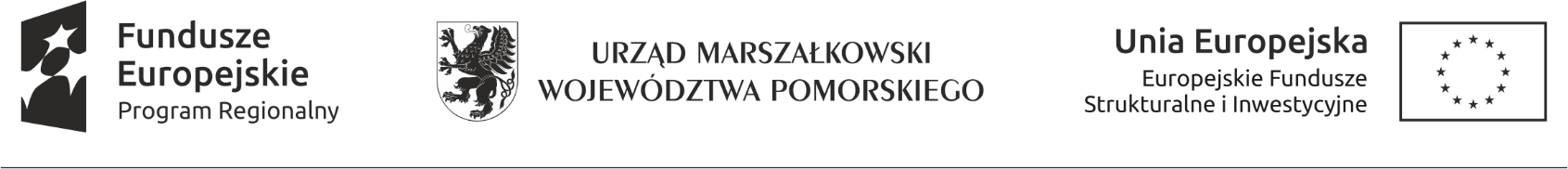 OŚWIADCZENIE O WYRAŻENIU ZGODY NA PRZETWARZANIE DANYCH OSOBOWYCHJa niżej podpisany/a 		………………………………………………………………………….. (imię i nazwisko)Zamieszkały/a 		……….…………………………………………………………………………………….. (adres zamieszkania)legitymujący/a się dowodem osobistym …………………………………………………………………………. (nr i seria) wydanym przez ………………………………………………………………………….. 1. Wyrażam zgodę na publikację na stronie internetowej instytucji ogłaszającej nabór mojego imienia i nazwiska, dziedziny, w której się specjalizuję, a także adresu poczty elektronicznej.2. Przyjmuję do wiadomości, iż zgodnie z zapisami art. 49 ust.10 ustawy z dnia 11 lipca 2014 o zasadach realizacji programów w zakresie polityki spójności finansowanych w perspektywie finansowej 2014-2020, IZ RPO WP zamieści na swojej stronie internetowej wykaz kandydatów na ekspertów o zakresie zgodnym z art. 49 ust.11 ustawy, w skład którego wejść może moja osoba. 3. Przyjmuję do wiadomości, iż zgodnie z zapisami art. 44 ust. 5 ustawy z dnia 11 lipca 2014 o zasadach realizacji programów w zakresie polityki spójności finansowanych w perspektywie finansowej 2014-2020, po rozstrzygnięciu konkursu, czyli po zatwierdzeniu listy projektów spełniających kryteria wyboru projektów, IŻ RPO WP zamieści na swojej stronie internetowej informacje o składzie komisji oceny projektów, w skład której mogę zostać powołany (-a). 4. Zostałem/am poinformowany/a; a. iż administratorem danych osobowych jest Zarząd Województwa Pomorskiego (Urząd Marszałkowski Województwa Pomorskiego, ul. Okopowa 21/27 Gdańsk), b. o prawie przeglądania, zmiany oraz usunięcia danych osobowych, c. iż podanie danych osobowych jest dobrowolne oraz, że dane będą przetwarzane w celach określonych w art. 49 ustawy z dnia 11 lipca 2014r. o zasadach realizacji programów w zakresie polityki spójności finansowanych w perspektywie finansowej 2014-2020 (Dz.U. z 2014 r. poz. 1146).………………………………………………… 			…….………………………………………………………. (miejscowość , data) 					(podpis kandydata na ekspert)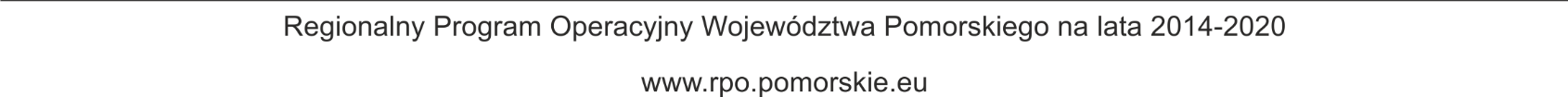 